Charity Ceilidh at Norton Canon Village Hall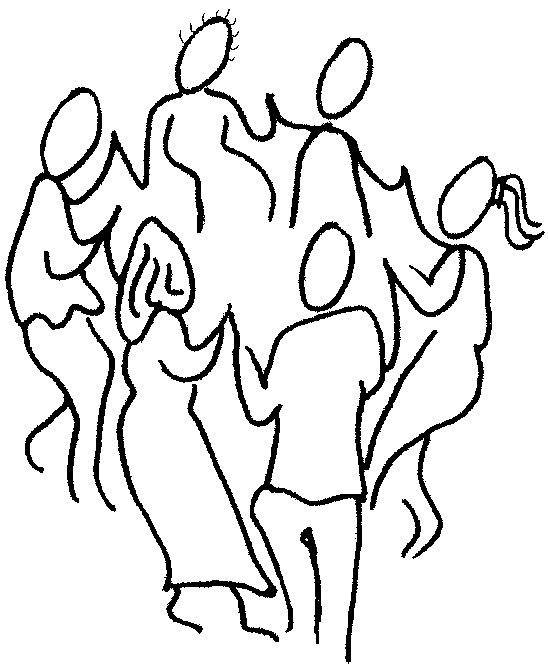 Saturday 12 November at 7.30pmTickets £10available from Sue Harris 01544 318604orJan Marpole01544 319343Light supper included  Bar availableSupportingSt Michael’s HospiceJaisisyaram Ashram school Vrindavan, India www.jaisisyaram.comFacing Up 2 Kidney Cancer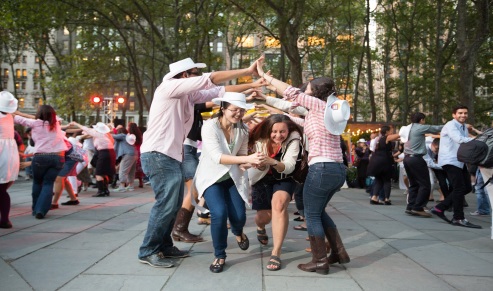 